МУНИЦИПАЛЬНОЕ  УЧРЕЖДЕНИЕУПРАВЛЕНИЕ ОБРАЗОВАНИЯ АДМИНИТРАЦИИ КРАСНОЯРУЖСКОГО РАЙОНАБЕЛГОРОДСКОЙ ОБЛАСТИПРИКАЗ«19» февраля  2019 года                                                       №122О проведении районной недели«Музей и дети»На основании приказа департамента образования Белгородской области   №335 от 18.02.2019 г. «О проведении областной недели «Музей и дети», в целях активной пропаганды деятельности школьных музеев, использования актуальных и перспективных программ и методик в деятельности музеев образовательных учреждений, выявления и распространения лучшего опыта работы  музеев образовательных учреждений как центров развивающего    обучения  и   дополнительного    образования, п р и к а з ы в а ю:	1. Провести в период с 1  по 31 марта 2019 г. районную неделю «Музей и дети».2. Утвердить:- Положение о проведении недели «Музей и дети» (приложение 1).- Состав районного оргкомитета недели «Музей и дети» с правами жюри  (приложение 2).- План проведения районных мероприятий и график посещения Краснояружского краеведческого музея, школьных музеев  (приложение 3,4)3. Руководителям ОУ:	3.1. Провести  с 11 марта по 18 марта  2019 г. школьный этап недели «Музей и дети». 	3.2. Обеспечить активное  участие образовательных учреждений с 18 по 25 марта  2019 года  в  районной неделе «Музей и дети».          3.3. Организовать посещение учащимися образовательных учреждений Краснояружского краеведческого музея, школьные музеи согласно графика (приложение 4)	4. Ответственность за организацию и проведение районного этапа недели  «Музей и дети» возложить на МБУДО «Краснояружский ЦДО» (директор Болгова Л.П.).5. Контроль за исполнением приказа возложить на заместителя начальника МУ «Управление образования администрации Краснояружского района Белгородской области» С.А. Хаустову.	Начальник МУ «Управление образования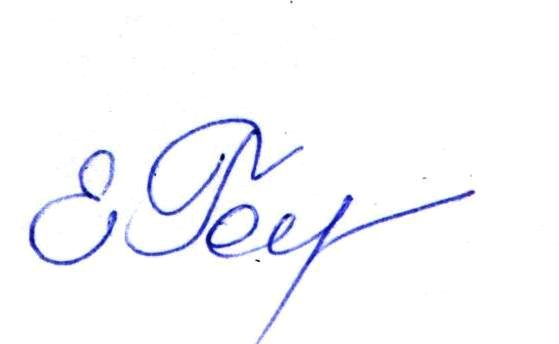  администрации Краснояружского районаБелгородской области»                                              Е.ГоловенкоПриложение № 1к приказу МУ «Управление образования администрации Краснояружского района Белгородской области»от «19» февраля 2019 г.  №122ПОЛОЖЕНИЕо проведении районной недели «Музей и дети1.ОБЩИЕ ПОЛОЖЕНИЕ	Неделя «Музей и дети» (далее – Неделя) – это цикл мероприятий для детей, направленных на увеличение охвата школьников различными формами музейной работы.2.ЦЕЛИ И ЗАДАЧИ:-    пропаганда деятельности музеев образовательных учреждений как центров развивающего обучения и дополнительного образования;-    развитие инновационных процессов в деятельности музеев образовательных учреждений;-    использование актуальных и перспективных программ и методик в деятельности музеев образовательных учреждений;	- укрепление связей музеев образовательных учреждений с научными учреждениями, государственными музеями, архивами, общественными организациями;	- выявление и распространение лучшего опыта работы  образовательных учреждений по организации музейной работы с обучающимися.3. УЧАСТНИКИВ Неделе участвуют все образовательные организации Краснояружского района, музеи и музейные формирования различной подчинённости.  4.РУКОВОДСТВООрганизационно-методическое руководство проведением Недели осуществляет муниципальный и областной оргкомитет с правами жюри, в состав которых входят педагоги и руководители образовательных учреждений, представители органов управления образованием, культуры, музеев, библиотек.5. СРОКИ И ПОРЯДОК ПРОВЕДЕНИЯРайонная  неделя «Музей и дети» проводится в два этапа:I этап – школьный с 11 по 18 мартаII этап –муниципальный  с 18 по 25 марта	Для организации проведения и подведения итогов Недели создаётся    школьный и районный оргкомитеты, в состав которых входят педагоги и руководители образовательных учреждений, представители органов управления образованием,  культуры, музеев, библиотек и др.	I этап школьные оргкомитеты составляют планы проведения школьной  недели «Музей и дети», формируют задания конкурсов, осуществляют их организационно-методическое обеспечение, принимают и оценивают работы участников, определяют победителей, призеров. Организуют участие в районной неделе.	II этап. Территориальные оргкомитеты составляют планы проведения недели «Музей и дети»,  формируют задания конкурсов, осуществляют их организационно-методическое обеспечение, принимают и оценивают работы участников, определяют победителей, призеров.	В ходе Недели могут быть проведены следующие мероприятия:	- торжественное открытие и закрытие Недели;	- экскурсии в музей образовательного учреждения и в ближайшие государственные музеи;	- выездные экскурсии в государственные музеи Белгородской области и за ее пределы;	- музейное занятие «Музей в чемодане» (проводится научными сотрудниками государственного музея на базе образовательного учреждения);	- встречи с ветеранами Великой Отечественной войны, участниками локальных конфликтов, знаменитыми земляками, о которых рассказывается в экспозиции музея;	- выставки музейных предметов, исследовательских и творческих работ (сочинений, рисунков, поделок, фотографий и т.п.) на базе музея образовательного учреждения;	- выставки новинок краеведческой  и музееведческой литературы (совместно с районными (городскими) государственными музеями и библиотеками);	- музейные уроки с использованием материалов музея образовательного учреждения;	- конкурс на лучшую эмблему недели «Музей и дети»;	- конкурсы, викторины краеведов, экскурсоводов, чтецов, исполнителей военно-патриотической песни;	- конкурс проектов;	- выпуск альбомов и газет, рассказывающих о работе музея образовательного учреждения;	- классные часы по теме: «Школьный музей как средство гражданско-патриотического и творческого воспитания подрастающего поколения»;	- посвящение в экскурсоводы; 	- торжественное открытие музея образовательного учреждения.По решению территориального оргкомитета в план проведения Недели могут и включаться и другие мероприятия.II этап.  Районный оргкомитет подводит итоги проведения районной Недели  определяет победителей по номинациям:- лучшая  школьная неделя «Музей и дети»;- лучшая методическая разработка музейного урока; - лучшая виртуальнаяэкскурсия по школьному музею.Конкурсные материалы необходимо направить в районный оргкомитет по адресу: п.Красная Яруга, ул.Театральная,7, МБУДО «КраснояружскийЦДО» (тел.46-7-36) до 25 марта 2019г.Решения районного оргкомитета оформляются протоколами и не подлежат пересмотру.6. УСЛОВИЯ ПРИЁМА МАТЕРИАЛОВ	Конкурсные материалы необходимо направить в районный в районный оргкомитет по адресу: п.Красная Яруга, ул.Театральная,7, МБУДО «Краснояружский ЦДО» (тел.46-7-36) до 25 марта 2019г электронный адрес: zdod@yandex.ruс пометкой «Музей и дети») 7.ТРЕБОВАНИЯ К КОНКУРСНЫМ МАТЕРИАЛАМВ номинации «Лучшая школьная неделя «Музей и дети» проводится конкурс между школьными оргкомитетами.Представляется отчет о проведении школьного этапа в свободной форме. Отчеты могут сопровождаться фото-, видеоматериалами. Объем отчета не должен превышать 10 страниц компьютерного набора с включением обязательных сведений:- наличие и состав оргкомитета, плана проведения Недели;- общее количество обучающихся, принявших участие в школьном этапе Недели, процент охвата;-количество обучающихся, посетивших музеи в рамках Недели;- количество проведенных в музеях экскурсий и музейных уроков, тематика;- количество массовых мероприятий, проведённых на базе музеев (или с участием музеев), тематика;В номинации «Лучшая методическая разработка музейного урока» участвуют педагогические работники, руководители школьных музеев, сотрудники муниципальных музеев. Представляются методические разработки музейных уроков, проведённых в рамках Недели (по 1-й от ОУ).В номинации «Лучшая виртуальная экскурсия по школьному музею» проводится конкурс среди обучающихся. Представляются компьютерные разработки (видеоролики, мультимедийные презентации и т.п.) виртуальных экскурсий по школьному музею.Конкурсные материалы оцениваются в соответствии с критериями (приложение к Положению). Ко всем конкурсным материалам прилагается электронный вариант.Материалы в номинации «Лучшая методическая разработка музейного урока» проверяется на плагиат. Материалы не принимаются, если при проверке на плагиат показатель авторства составляет менее 30%.Решение районного оргкомитета оформляется протоколами и не подлежит пересмотру.Представленные материалы не возвращаются, оценочные протоколы и рецензии авторам не выдаются. 5. ПОДВЕДЕНИЕ ИТОГОВПобедители и призёры недели «Музей и дети» определяются по каждой номинации. Количество победителей и призеров определяется решением Оргкомитета недели «Музей и дети».  Победители и призёры недели «Музей и дети» награждаются дипломами (грамотами) МУ «Управление образования администрации Краснояружского района Белгородской области». Критерии оценки конкурсных материалов(оценивается в баллах)Номинация «Лучшая разработка музейного урока»:- Информативность, содержательность, новизна и актуальность – 5 б.- Педагогическая целесообразность, методическая грамотность (наличие воспитательных целей и корректность их постановки; соответствие содержания сформулированным целям; разнообразие средств обучения и соответствие их выбора возрастным и индивидуальным особенностям обучающихся; чёткость структуры занятия) – 5 б.- Использование музейных предметов – 5 б.- Творческий подход, оригинальность – 5 б.- Культура оформления – 2 б.Максимальная оценка – 20 б. Номинация «Лучшая виртуальная экскурсия по школьному музею»:- Информационность, содержательность – 5 б.- Логичность , структурированность, законченность – 5 б.- Чёткость, отсутствие избыточности, перегруженности –3 б.- Оформление (эстетичность и техничность исполнения) – 4 б.- Оригинальность, творческий подход – 3 б.Максимальная оценка 20 баллов.Номинация «лучшая школьная неделя «Музей и дети»:- Уровень организации, массовости, открытости и гласности – 5 б.- Разнообразие и инновационность форм и методов – 5 б.- Вовлечение учащихся в подготовку и проведение Недели, наличие системы отслеживания результатов – 5 б.- Качество представления материалов – 2 б.- Реализация социального партнёрства в рамках Недели – 3 б.Максимальная оценка 20 балловПриложение 2к приказу №____ от ______ 2019г.Состав оргкомитета с правом жюри районной недели «Музей и дети»Хаустова Светлана Анатольевна – заместитель начальника МУ «Управление образования администрации Краснояружского района Белгородской области»;Хализова Людмила Владимировна – начальник отдела воспитания и дополнительного образования «Управление образования администрации Краснояружского района Белгородской области»;Болгова Лариса Павловна – директор МБУДО «Краснояружский ЦДО»;Борисовская Наталья Николаевна – методист МБУДО «Краснояружский ЦДО»;Трифонова Евгения Вячеславовна  директор МУК «Краснояружский краеведческий музей»;Радченко Галина Михайловна  –	 педагог организатор  МБУДО «Краснояружский ЦДО»;Каримова Ирина Дмитриевна  – педагог дополнительного образования МБУДО «Краснояружский ЦДО»Литвиненко Екатерина Владимировна – педагог дополнительного образования МБУДО «Краснояружский ЦДО»Приложение 3к приказу №____ от ______ 2019г.План районных  мероприятий  недели «Музей и дети»График посещения Краснояружского краеведческого музея ОУ районаОУ само определяет, какой класс будет посещать музей в определённую дату. График посещения проведения экскурсий, посвящённых 65-летию образования Белгородской области  в музеях образовательных учреждений ОУ само определяет, какой класс будет посещать музей в определённую дату. План мероприятий, запланированныхна март 2019МУК «Краснояружский краеведческий музей»Директор:                                                                                                                  Е.В.ТрифоноваДата проведенияНаименование мероприятияМесто проведения 14 марта 2019 г.Районный конкурс «Моя родословная»МБУДО «Краснояружский ЦДО»19 марта 2019 г.65 - летию образования Белгородской областиМОУ «Вязовская СОШ», на базе Вязовскойго СДК20 марта  2019г.Районный конкурс на лучший музейный экспонат МБУДО «Краснояружский ЦДО»С 11 по 25 марта2019г.Краеведческая викторинаМБУДО «Краснояружский ЦДО» на сайте20 марта 2019г.Конкурс на лучшую виртуальную экскурсию по школьному музеюМБУДО «Краснояружский ЦДО»20 марта 2019г.Конкурс на лучшую эмблему недели «Музей и дети»(с защитой эмблемы)МБУДО «Краснояружский ЦДО»22 марта 2019г.Районная краеведческая олимпиада по школьному краеведениюМБУДО «Краснояружский ЦДО»Заочные конкурсыДо 25 марта 2019Лучшаяметодические разработки музейных уроков; МБУДО «Краснояружский ЦДО»До 25 марта 2019Лучшая  школьная неделя «Музей и дети»МБУДО «Краснояружский ЦДО»№ п/пНаименование школыДата посещенияконтингентпосетителей1.МОУ «Краснояружская СОШ №   1»01.03.2019г.5-8,10 классы2.МОУ «Степнянская ООШ»05.03.2019г.5-8 классы3.МОУ «Краснояружская СОШ №    2»06.03.2019г.5-8,10 классы4.МОУ «Сергиевская СОШ»12.03.2019г.5-8,10 классы5.МОУ «Теребренская  ООШ»13.03.2019г.5-8 классы6.МОУ «Илёк-Пеньковская СОШ»14.03.2019г.5-8,10 классы7.МОУ «Вязовская СОШ»15.03.2019г.5-8,10 классы8.МОУ «Колотиловская ООШ»19.03.2019г.5-8,10 классы9.МОУ «Репяховская ООШ»20.03.2019г.5-8 классы10.МОУ «Графовская СОШ»21.03.2019г.5-8,10 классы11.МОУ «Краснояружская СОШ №1»22.03.2019г.5-8,10 классы12.МОУ «Краснояружская СОШ №2»26.03.2019г.5-8,10 классы13.МОУ «Краснояружская СОШ №1»27.03.2019г.5-8,10 классы14.МОУ «Краснояружская СОШ №2»28.03.2019г.5-8,10 классы15.МОУ «Краснояружская СОШ №1»29.03.2019г.5-8,10 классы№ п/пНаименование музея образовательного учрежденияДата посещенияконтингентпосетителей, ОУ1.МОУ «Теребренская  ООШ»экскурсия по центру сельского муниципального поселения (с посещением  братской могилы, храма, и других достопримечательностей), а так же экскурсия по образовательному учреждению, по школьному музею (Проводит экскурсию встречающая сторона)21.03.2019г. 5-е классы МОУ «Краснояружская СОШ №1»2.МОУ «Илёк-ПеньковскаяСОШ»экскурсия по центру сельского муниципального поселения (с посещением  братской могилы, храма, и других достопримечательностей), а так же экскурсия по образовательному учреждению, по школьному музею (Проводит экскурсию встречающая сторона)21.03.2019г5-е классы МОУ «Краснояружская СОШ №2»3.МОУ «Репяховская ООШ»экскурсия по центру сельского муниципального поселения (с посещением  братской могилы, храма, и других достопримечательностей), а так же экскурсия по образовательному учреждению, по школьному музею (Проводит экскурсию встречающая сторона)21.03.2019г.5-е классы МОУ «Вязовская СОШ», МОУ «Степнянская ООШ», МОУ «Сергиевская СОШ»»4.МОУ «Графовская СОШ»экскурсия по центру сельского муниципального поселения (с посещением  братской могилы, храма, и других достопримечательностей), а так же экскурсия по образовательному учреждению, по школьному музею (Проводит экскурсию встречающая сторона)21.03.2019г.5-е классы МОУ «Илёк-Пеньковская СОШ», МОУ «Теребренская ООШ», МОУ «Колотиловская ООШ»№НаименованиемероприятиеДата, время проведенияМестопроведенияОтветственныеКатегория посетителей 1.Выставка ваз«Вазы для цветов… и не только»1-31.03.19музейн/с Сикоренко С.А.1-11 кл.2.Выставка женских сумок «Дамская сумочка»1-31.03.19музейн/с Мельникова Н.А.1-11 кл.3.Фольклорный праздник «Широкая Масленица»5.03.1914-30музейн/с Мельникова Н.А.1-5 кл.4.Музейный урок «История русской матрешки»6.03.19музейн/с Сикоркенко С.А.1-4 кл.5.Музейный урок о династии Харитоненко«Меценаты ХIХ века»12.03.19музейн/с Мельникова Н.А.6-9 кл.6.Музейный урок о Герое социалистического труда Л.А.Богацкой«Счастье в труде»13.03.19музейн/с Сикоренко С.А.8-11 кл.7.Музейный урок «Русские лапти»14.03.19музейн/с Мельникова Н.А.1-4 кл.8.Музейный урок «Путешествие по Белгородчине»15.03.19музейн/с Сикоренко С.А.1-6 кл.9.Музейный урок «Белгородская засечная черта»19.03.19музейн/с Мельникова Н.А.5-9 кл.10.Экологическая викторина, посвященная дню защиты Земли «Берегите эту землю, эти воды!»20.03.201914-30музейн/с Сикоренко С.А.4-6 кл.11.Музейный урок о выдающихся земляках Краснояружского района «Ими гордится наш край»21.03.2019музейн/с Мельникова6-9кл.12.Фольклорно-этнографический праздник «Прилетели жаворонки» с мастер-классом22.03.201914-30музейн/с Мельникова Н.А.1-4 кл.13.Музейный урок«Как вырос Белый город?»26.03.2019музейн/с Сикоренко С.А.4-7 кл.14.Музейная гостиная, посвященная заслуженному артисту Воронежского театра оперы и балета М.И.Сырова«Краснояружский соловей»27.03.201914-30музейн/с Сикоренко С.А.5-8 кл.15.Музейный урок об утюгах «Внуки Рубеля и Каталки»28.03.2019музейн/с Мельникова Н.А.1-4 кл.16.Музейный урок«В русской горнице»29.03.2019музейн/с Сикоренко С.А.1-5 кл.